Инструкция по сборке кровати YG-5  ММ-36, ММ-0361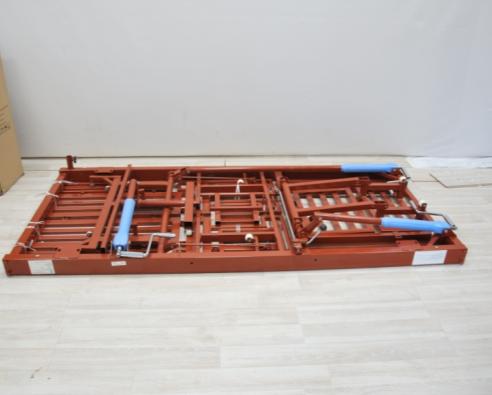 Установите ложемент на ровную поверхность ложем вниз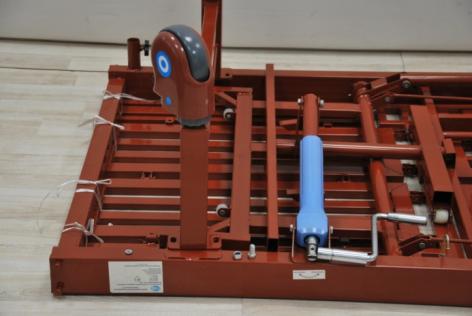 Прикрепите ножки кровати к раме при помощи болтов как показано на фото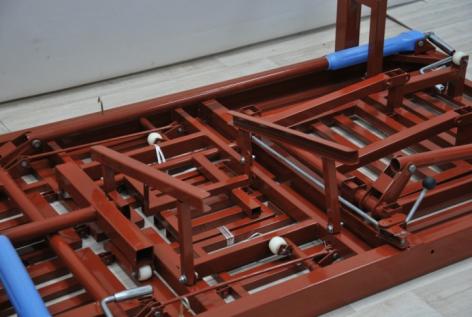 Установите направляющие для туалетного устройства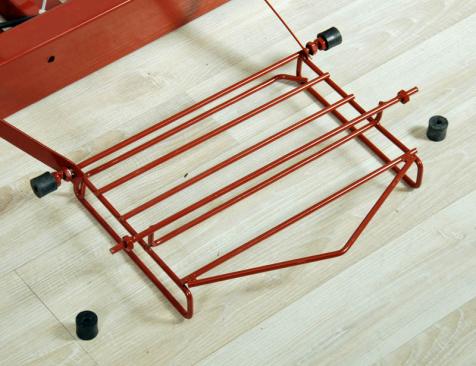 Вставьте втулки в держатель туалетного судна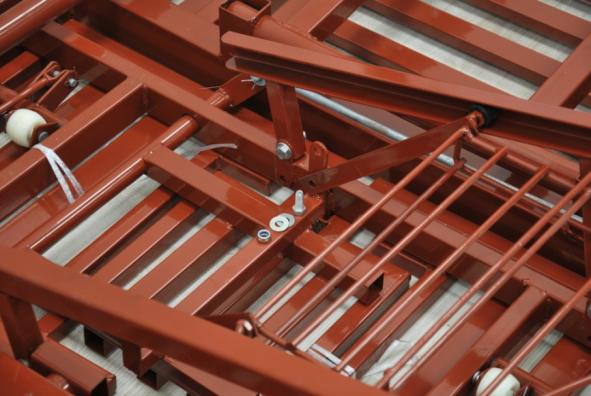 Установите держатель туалетного судна в направляющие и закрепите его с приводом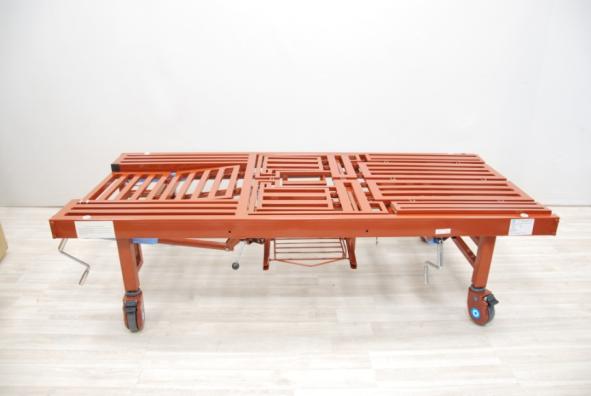 Установите кровать на колёса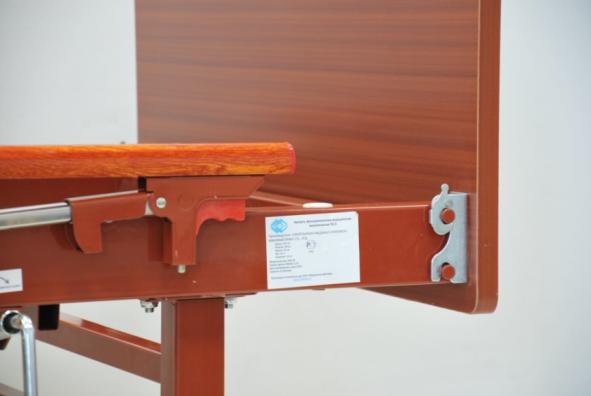 Закрепите спинки на торцах кровати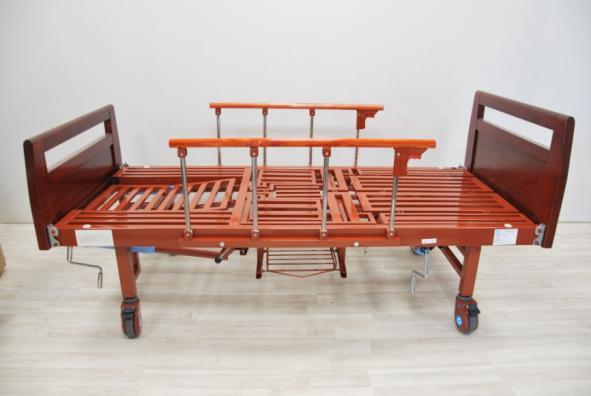 Прикрепите боковые ограждения к раме кровати при помощи болтов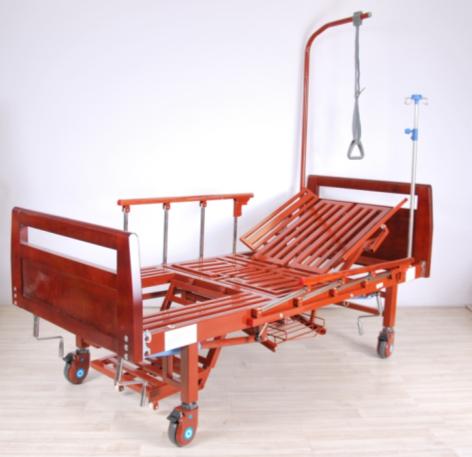 Установите раму для подтягивания и инфузионную стойку в специальные отверстия на раме кровати. Кровать готова к работе